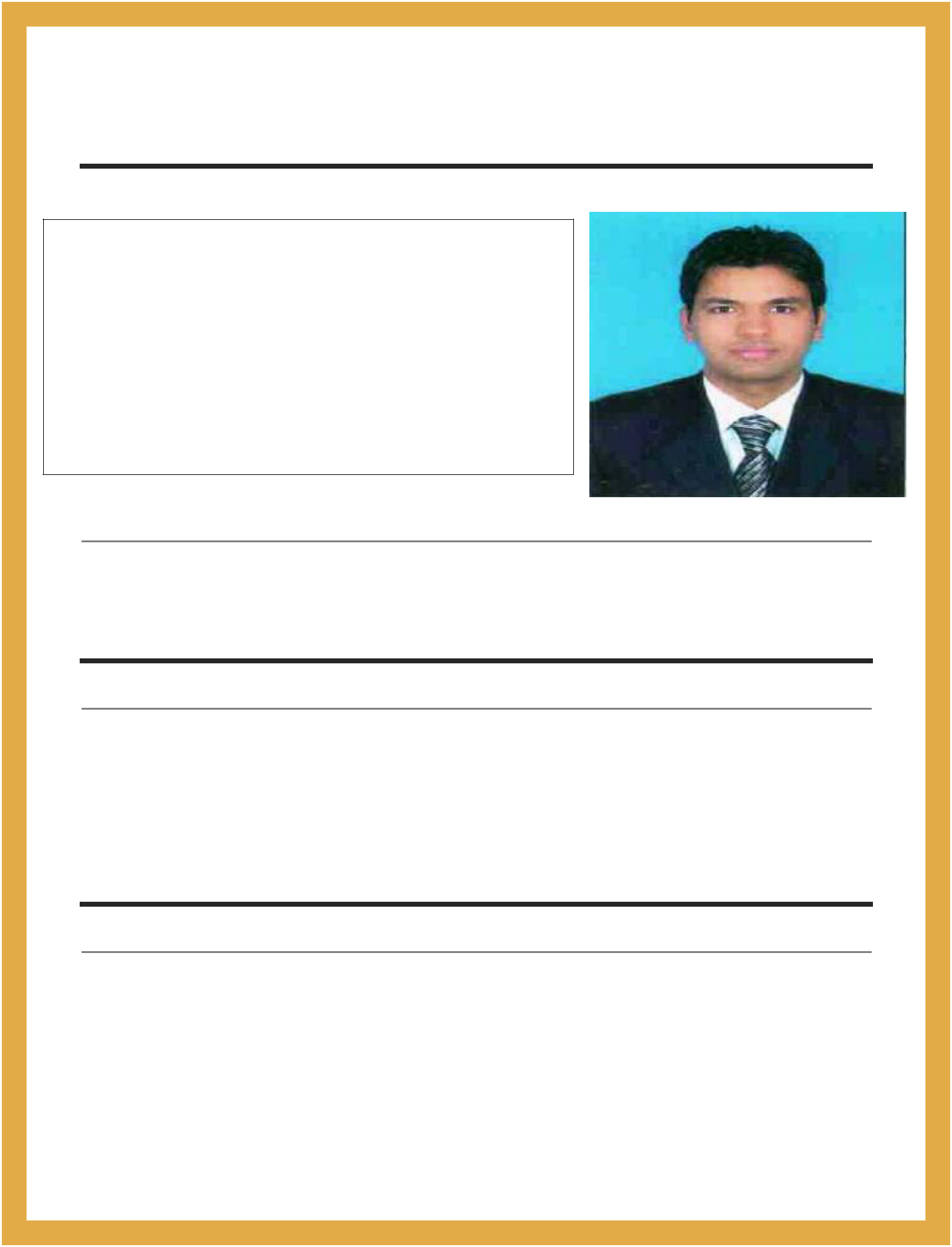   mdndmfnmfnfmfmdsnfmdsfnshjfbdshjnbdshMANOJ	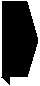 DUBAI, UAE(VISA STATUS: RESIDENCE VISA)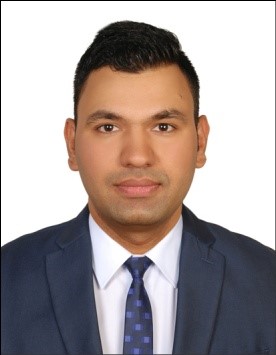 Languages:	English, Hindi.Subject:Seeking a position for an Outlet manager.CAREER AIM	Intend to build a carrier in Hospitality tourism industry with committed and dedicated people, which will help to explore myself fully & realize my potential. Willing to work as a key player in a challenging environment by sharing my practical and professional knowledge to prepare new born in this field.EXPERIENCE -IN DUBAI“JULY2013 TO PRESENT” (Completed 7 year)Presently working as an OutletManager.	Working Period – (July 2019 to till Present)Joined HWH Restaurents & Caffe LLC as an Assistant Manager.       (Pre-opening Caffe “Nutella”)    Working Period –(July 2018 to July 2019)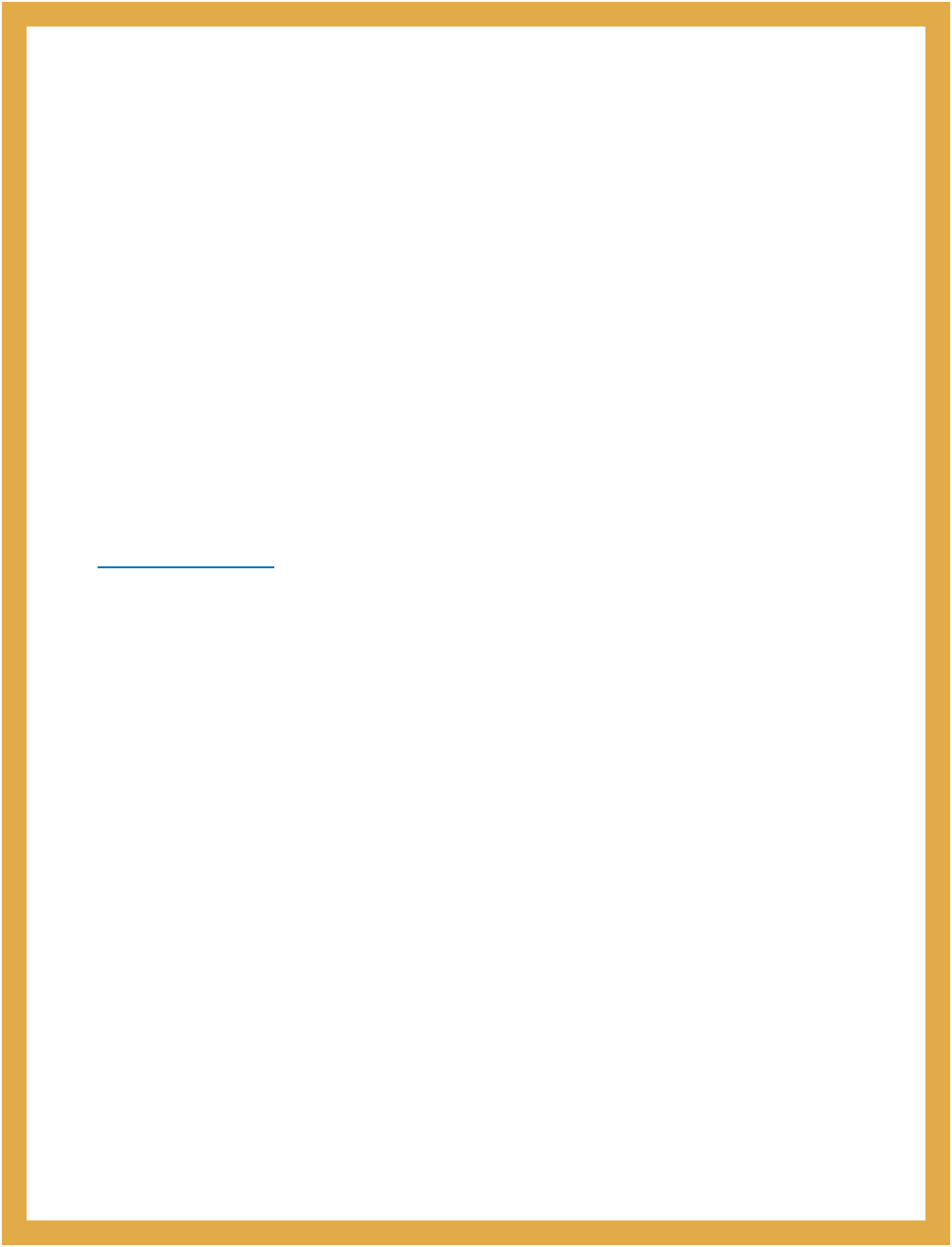 Azadea Group-(Food& Beverage,retail and fashion.)(Pre-opening Restaurant “Italy is Eataly)        Italy is Eataly, Authentic Italian Cuisine Restaurant (Dubai Mall), Dubai.Worked as a Supervisor position. Working Period – (September 2016to May2018)Worked as a Head Waiterposition.Working Period – (March 2015 to August 2016)Worked as a WaiterPosition.Working Period – (July 2013 to February 2015)EXPERIENCE –IN INDIA -  MARCH 2011 TO MAY 2013Le Meridian Hotel (Starwood’s Property)Delhi, India.Worked as aJr. Food & Beverage Supervisorposition.                                                       Working Period – (February 2013to May2013)Worked as aHead Waiter Position.Working Period – (March 2012 toJanuary 2013)Indian Habitate Center, New Delhi, India.Worked as a F &B Service Associates.(Meditarian cuisine Restaurant). Working Period-(March 2011 to February 2012)INDUSTRIAL TRAINING -22 weeks (5 months) Industrial training experience at ST. LAURN Hotel, 5 Star Deluxe Property in Ahmedabad, Gujarat. Worked with Food &Beverage Serviceand Front office department.(Airport Representive, Receptionist, Banquets, coffee shops and Room service.) 10 days in INTERCONTINENTEL Hotel & 5 days in TAJ HOTELS in Goa, India.JOBSDESCRIPTION AND RESPONSIBILTIES: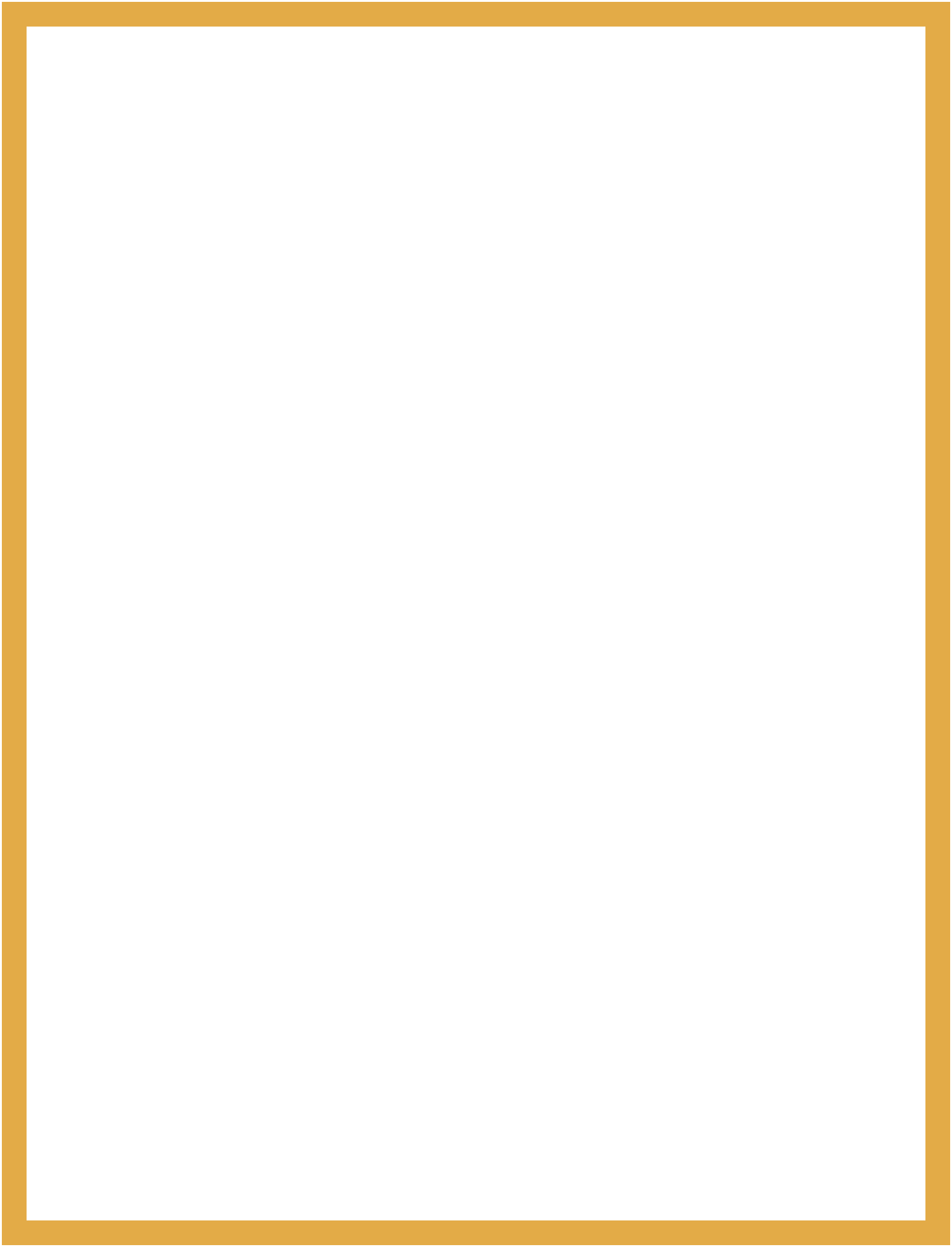 Coach, train, and supervise staff.Set sales targets and motivate staff to meet those goals.Lead staff meetings to ensure all associates stay informed.Manage store budgets and maintain financial records.Oversee stock levels and order new items when required.Address customer complaints and issues in a professional manner.Handle staff conflicts, complaints, and problems.Prepare various promotional materials and in-store displays.Ensure compliance with various health and safety regulations.Taking care of the month end inventory.EDUCATIONAL QUALIFICATION:AWARDS, ACKNOWLEDGEMENT AND SKILLS:AREAS OF EXPERTISE:Guest Relationship,Customer Service,Hotel Operation,Restaurant ManagementCOMPUTER SKILLS:Microsoft Office (Word, Excel, PowerPoint, POS System.)AWARDS:Service Ambassador of Azadea (Italy is Eataly)Team leader of the Year (2017)Certificate in PIC with merit TRAINING:Fundamental of Leadership,Personality development,Conflict management,Power of Influence,Effective Communication,Essential food safety training,Service excellence Training,Selling Techniques, PERSONAL SKILLS:Responsiveness Leadership Skills,Professional Judgment,Problem Solving & Decision making,Energetic, Self-control & Well organized,Excellent communication,Influencing SkillsPERSONAL DETAILS:Date of BirthMarital StatusSexStrengths- 10-09-1991- Single- Male- Helpful, Positive, dedicated to workEmail: manoj-398242@gulfjobseeker.com I am available for an interview online through this Zoom Link https://zoom.us/j/4532401292?pwd=SUlYVEdSeEpGaWN6ZndUaGEzK0FjUT09Date:21/06/2020Manoj DEGREENAME OF THEUNIVERSITYPERCENTAGEGRADENAME OF THEINSTITUTE2nd Year&3rdHIHT GOAPTU71%AYearB.Sc.HMCTT1stYearHIHT GOAPTU69%AB.Sc.HMCTTH.S.C.SARASVATI VIDHYAUTTRAKHAND70%AMANDIRBOARDS.S.C.SARASVATI VIDHYAUTTRAKHAND67%AMANDIRBOARD